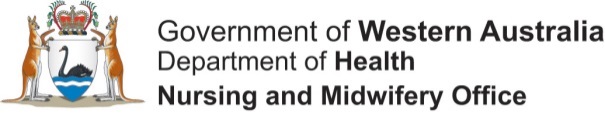 Research Proposal/ Practice Improvement Project – [Insert Name of Research Project/ Practice Improvement Project]Fill in red text areas with research/practice improvement project information and then delete red textResearch/Practice Improvement ProjectOutline whether the project is research or practice improvement.Research/Practice Improvement Project TeamDetail who the Principal Investigator/s are, who else is on the Research/Practice Improvement Project Team and provide a short biography for each of the team members.Contents pageBackground (brief) Purpose and significance of study/research to the nursing and/or midwifery professions: research/practice improvement question or hypothesis rationale, aims and objectives of the project Research strategy Sample Sample Size and Selection of SampleInclusions and Exclusions Design/Methodology The methods to be used to gather informationAnalysisThe theories and techniques to be used to analyse the information Limitations Anticipate any potential barriers to be faced in carrying out the research design. Describe what the shortcomings will be and explain how these will be addressed.Ethical ConsiderationsDoes the project involve human ethics, animal ethics or safety implications? Data management proceduresHow will data be stored and managed in terms of maintaining research/practice improvement project participants’ confidentiality?TimelineIndicate the timeframe for each broad stage considering literature surveys, data collection, production, modelling, review, analysis, testing, reporting, chapter and report writing and report submission. Budget Budget should include any expenses that may be incurred during the project.Please ensure that the budget is correctly tallied up. Budgets should include:Direct costs- i.e. costs integral to achieving the research objectives of a grant. The costs directly address the research objectives of the grant and relate to the research plan.Direct cost examples:Personnel, e.g. research assistants, and staff costs. Always use the salary level and step corresponding with the skills and tasks required for the role. This will require details of their hourly rate multiplied by the expected hours of work.Equipment, maintenance and travel (outline why you are going and for how long)Other (e.g. Consumables).Indirect costs are Health Service Provider (HSP) costs that benefit and support research activities at the HSP. Although they are necessary for the conduct of research and may be incurred during the project, they are costs that do not directly address the approved research objectives of a grant.Indirect cost examples:Operations and maintenance of buildings (e.g. meeting venues, IT such as computer access, specialist software, databases, secure cloud storage)Insurance, legal and financial servicesHazardous waste disposal, andIn-kind support  is any non-cash contributions that a party gives to the project. In-kind can be contributed by HSP staff or by an external party, and can include:staff (e.g. time committed to the project which is not funded by the project)non-staff/infrastructure (e.g. if you are using lab space to conduct the project but are not receiving direct payment from the project to 'buy out' lab space)indirect costsExample of appropriate budget:Expected outcomes/impact of the research/practice improvement projectPrincipal InvestigatorName 						Signature  Director of Nursing and Midwifery Endorsement Name 						SignatureThis document can be made available in alternative formats 
on request for a person with a disability.© Department of Health 2016Copyright to this material is vested in the State of Western Australia unless otherwise indicated. Apart from any fair dealing for the purposes of private study, research, criticism or review, as permitted under the provisions of the Copyright Act 1968, no part may be reproduced or re-used for any purposes whatsoever without written permission of the State of Western Australia.www.nursing.health.wa.gov.auBudget  Budget  Total budget requested$20,209Total budget requested$20,209Project item (Direct costs)Cost1. Assistance for participants’ attendance to assessments and training sessions$10 per session3 assessment periods + twice weekly training sessions for an average of 6 weeks = total of 15 sessions per participant)15 participants x $10 x 15 sessions = $2,250$2,2503. EquipmentJAMAR hand held dynamometer for handgrip force assessment (https://www.practitionersupplies.com.au/buy/jamar-hand-dynamometer/SHJAMAR) = $609Lafayette hand-held dynamometer for the assessment of quadriceps and biceps force (https://lafayetteevaluation.com/products/lafayette-hand-held-dynamometer) = USD1,050 = AUD1,600$2,209Indirect costsCosts related to operations and maintenance of buildings, insurance, legal and financial services have been waived.NilIn-kind supportThoracic cancer nurse timeKM (0.2 FTE) for 12 monthsNilFSH and CPS Physiotherapist timeFSH Physio (0.1 FTE) for 12 monthsCPS Physios (0.1 FTE) for 12 monthsNilCo-investigators timeVC (0.05 FTE) for 12 monthsDE (0.05 FTE) for 12 monthsCG (0.05 FTE) for 12 monthsNilEthics and Governance costs$3,500 (Ethics) and $3,500 (Governance)NilGym space at FSH and CPS sites6 hours per week for 30 weeksNil